Activities October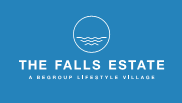 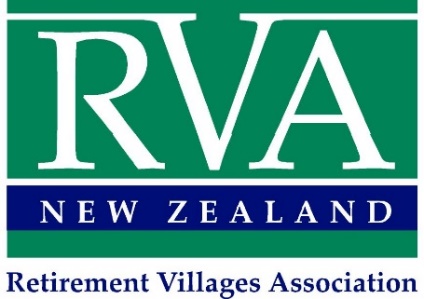     2020